FORMULARZ ZGŁOSZENIA DZIAŁANIA 
W RAMACH PROJEKTU  „ŚWIETLICA ZACHWYCA”  
Nazwa działania…………………………………………………. .………………...……...Imię i nazwisko lidera oraz skład grupy ( numery kontaktowe i mailowe)
……………………………………………………………………………………………...……

……………………………………………………………………………………………...……

……………………………………………………………………………………………...……
Cel działania ........................................................................................................................
……………………………………………………...……………………………………………

……………………………………………………...……………………………………………
Opis działania (napisz na czym będzie polegało, co się podczas jego realizacji wydarzy, jakie będą jego rezultaty) ……………………………………………………………………………………...……………………………………………………………………………………………………….…..………………………………………………………………………………………………...……………………………………………………………………………..……….…………………………………………………………………………………………..……….……………………………………………………………………………………………………………………......…………………………………………………………………………………………………...…………………………………………………………………………………………………...…………………………………………………………………………………………………...…………………………………………………………………………………………………...…………………………………………………………………………………………………...…………………………………………………………………………………………………...Miejsce realizacji działania  (gdzie przewidujesz realizację działania) 
…………………………………………………………………………………………………

Czas realizacji …………………………………………………………………………………………………
…………………………………………………………………………………………………

Dla kogo planujesz/cie to działanie (dla jakiej grupy społecznej)?
…………………………………………………………………………………………………
…………………………………………………………………………………………………Plan finansowy Harmonogram  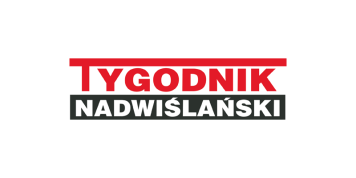 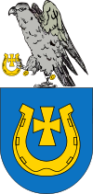 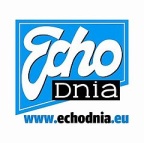 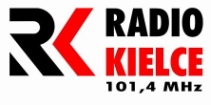 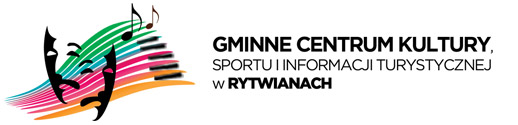 L.p.Nazwa kosztuSposób kalkulacjiRazem kosztyUwagiRAZEMTermin od…do…Opis działania Uwagi